ФизкультминуткиМАРТЫШКИ
(групповая физкультминутка, дети повторяют все то, о чем говорится в стихотворении)
Мы - веселые мартышки,
Мы играем громко слишком.
Все ногами топаем,
Все руками хлопаем,
Надуваем щечки,
Скачем на носочках.
Дружно прыгнем к потолку,
Пальчик поднесем к виску
И друг другу даже
Язычки покажем!
Шире рот откроем ,
Гримасы все состроим.
Как скажу я слово три,
Все с гримасами замри.
Раз, два, три! Вот мы руки развели,
Словно удивились.
И друг другу до земли
В пояс поклонились!
Наклонились, выпрямились,
Наклонились, выпрямились.
Ниже, ниже, не ленись,
Поклонись и улыбнусь.
Физкультминутка. А в лесу растёт черника
А в лесу растёт черника,
Земляника, голубика.
Чтобы ягоду сорвать,
Надо глубже приседать. (Приседания.)
Нагулялся я в лесу.
Корзинку с ягодой несу. (Ходьба на месте.)



Физкультминутка. Аист
(Спина прямая, руки на поясе. Дети плавно и медленно поднимают то правую, то левую ногу, согнутую в колене, и также плавно опускают. Следить за спиной.)
— Аист, аист длинноногий,
Покажи домой дорогу. (Аист отвечает.)
— Топай правою ногою,
Топай левою ногою,
Снова — правою ногою,
Снова — левою ногою.
После — правою ногою,
После — левою ногою.
И тогда придешь домой.

А над морем — мы с тобою!
Над волнами чайки кружат,
Полетим за ними дружно.
Брызги пены, шум прибоя,
А над морем — мы с тобою! (Дети машут руками, словно крыльями.)
Мы теперь плывём по морю
И резвимся на просторе.
Веселее загребай
И дельфинов догоняй. (Дети делают плавательные движения руками.)

А сейчас мы с вами, дети
А сейчас мы с вами, дети,
Улетаем на ракете.
На носки поднимись,
А потом руки вниз.
Раз, два, три, четыре —
Вот летит ракета ввысь! (1—2 — стойка на носках, руки вверх, ладони образуют «купол ракеты»; 3—4 — основная стойка.)

А теперь на месте шаг
А теперь на месте шаг.
Выше ноги! Стой, раз, два! (Ходьба на месте.)
Плечи выше поднимаем,
А потом их опускаем. (Поднимать и опускать плечи.)
Руки перед грудью ставим
И рывки мы выполняем. (Руки перед грудью, рывки руками.)
Десять раз подпрыгнуть нужно,
Скачем выше, скачем дружно! (Прыжки на месте.)
Мы колени поднимаем —
Шаг на месте выполняем. (Ходьба на месте.)
От души мы потянулись, (Потягивания — руки вверх и в стороны.)
И на место вновь вернулись. (Дети садятся.)



Физкультминутка. А часы идут, идут
Тик-так, тик-так,
В доме кто умеет так?
Это маятник в часах,
Отбивает каждый такт (Наклоны влево-вправо.)
А в часах сидит кукушка,
У неё своя избушка. (Дети садятся в глубокий присед.)
Прокукует птичка время,
Снова спрячется за дверью, (Приседания.)
Стрелки движутся по кругу.
Не касаются друг друга. (Вращение туловищем вправо.)
Повернёмся мы с тобой
Против стрелки часовой. (Вращение туловищем влево.)
А часы идут, идут, (Ходьба на месте.)
Иногда вдруг отстают. (Замедление темпа ходьбы.)
А бывает, что спешат,
Словно убежать хотят! (Бег на месте.)
Если их не заведут,
То они совсем встают. (Дети останавливаются.)



Физкультминутка. Бабочка
Спал цветок и вдруг проснулся, (Туловище вправо, влево.)
Больше спать не захотел, (Туловище вперед, назад.)
Шевельнулся, потянулся, (Руки вверх, потянуться.)
Взвился вверх и полетел. (Руки вверх, вправо, влево.)
Солнце утром лишь проснется,
Бабочка кружит и вьется. (Покружиться.)

Бегут, бегут со двора
Бегут, бегут со двора (Шагаем на месте.)
Гулять, гулять в луга: (Прыжки на месте.)
Курка-гарабурка-каки-таки, (Хлопаем в ладоши.)
Утка-поплавутка-бряки-кряки, (Топаем ногами.)
Гусь-водомусь-гаги-ваги, (Приседаем.)
Индюк-хрипиндюк-шулты-булды, (Хлопаем в ладоши.)
Свинка-топ стоспинка-чахи-ряхи, (Топаем ногами.)
Коза-дерибоза-мехе-беке, (Приседаем.)
Баран-крутороган-чики-брыки, (Хлопаем в ладоши.)
Корова-комол а-тпруки-муки, (Топаем ногами.)
Конь-брыконь-иги-виги. (Шагаем на месте.)



Физкультминутка. Белки
Белки прыгают по веткам.
Прыг да скок, прыг да скок!
Забираются нередко
Высоко, высоко! (Прыжки на месте.)

Будем в классики играть
Будем в классики играть,
На одной ноге скакать.
А теперь ещё немножко
На другой поскачем ножке. (Прыжки на одной ножке.)



Физкультминутка. Будем прыгать и скакать!
Раз, два, три, четыре, пять!
Будем прыгать и скакать! (Прыжки на месте.)
Наклонился правый бок. (Наклоны туловища влево-вправо.)
Раз, два, три.
Наклонился левый бок.
Раз, два, три.
А сейчас поднимем ручки (Руки вверх.)
И дотянемся до тучки.
Сядем на дорожку, (Присели на пол.)
Разомнем мы ножки.
Согнем правую ножку, (Сгибаем ноги в колене.)
Раз, два, три!
Согнем левую ножку,
Раз, два, три.
Ноги высоко подняли (Подняли ноги вверх.)
И немного подержали.
Головою покачали (Движения головой.)
И все дружно вместе встали. (Встали.)



Физкультминутка. Головой качает слон
Раз, два, три — вперёд наклон,
Раз, два, три — теперь назад. (Наклоны вперёд, назад.)
Головой качает слон —
Он зарядку делать рад. (Подбородок к груди, затем голову запрокинуть назад.)
Хоть зарядка коротка,
Отдохнули мы слегка. (Дети садятся.)

Головою три кивка
Раз - подняться, потянуться, (Потянулись.)
Два - согнуться, разогнуться, (Прогнули спинки, руки на поясе.)
Три - в ладоши три хлопка, (Хлопки в ладоши.)
Головою три кивка. (Движения головой.)
На четыре - руки шире, (Руки в стороны.)
Пять - руками помахать, (Махи руками.)
Шесть — на место сесть опять. (Присели.)



Физкультминутка. Гриша шел
Гриша шел — шел - шел, (Шагаем на месте.)
Белый гриб нашел. (Хлопки в ладоши.)
Раз-грибок, (Наклоны вперед.)
Два - грибок, (Наклоны вперед.)
Три - грибок, (Наклоны вперед.)
Положил их в кузовок. (Шагаем на месте. Декламируя стихотворение, дети имитируют движения грибника: идут, нагибаются и кладут грибы в кузовок. Движения должны быть неторопливыми, ритмичными.)

Две веселые лягушки
Видим, скачут по опушке
Две веселые лягушки,
Прыг-скок, прыг-скок,
Прыгай с пятки на носок. (Дети изображают в движении лягушек.)

Две птички
Летели две птички,
Собой невелички.
Как они летели,
Все люди глядели.
Как они садились,
Все люди дивились. (Воспитатель предлагает детям изобразить этих птичек, как они летели, садились, опять летели. Дети повторяют слова вместе за педагогом.)



Физкультминутка. Дети едут на машине
Дети едут на машине, (Ходьба в парах, держась за плечи впередистоящего.)
Смотрят на дорогу —
Слева — постовой стоит, (Повороты туловища влево-вправо.)
Справа — светофор горит.

Дети с палками идут
Раз, два - вперед нагнуться. (Наклоны вперед.)
Три, четыре — быстрей чуть-чуть!
Приподняться, подтянуться, (Руки вверх, потянулись.)
Глубоко потом вдохнуть. (Руки опустили, вздохнули.)
Раз, два — назад прогнуться, (Прогнулись назад.)
Не сгибать колен ничуть.
Раз, два, три, четыре,
Взмах руками, ноги шире! (Руки на пояс.)
Дети с палками идут, (Ходьба на месте.)
Ровно палки все несут.
Раз, два, три, четыре!
Палки дружно положили,
Стали бегать и скакать, (Прыжки.)
Ну, довольно, палки взять!

Дети с палками идут (продолжение)
Снова с палками идут,
Ровно палки все несут.
Палки дружно положили,
Снова бегать и скакать!
Стали палки поднимать,
Стали палки опускать,
Поднимать и опускать,
Поднимать и опускать.
Стали дети наклоняться,
Стали дети выпрямляться,
Наклоняться, выпрямляться,
Наклоняться, выпрямляться.
Стали дети приседать,
Потом вместе все вставать,
Приседать, потом вставать,
Приседать, потом вставать.
Снова с палками идут,
Ровно палки все несут.
Потом палки положили,
Раз, два, и три, четыре! (По ходу стихотворения выполняются те или иные движения, которые показывает воспитатель.)

Физкультминутка. Дети утром рано встали
Дети утром рано встали,
За грибами в лес пошли. (Ходьба на месте.)
Приседали, приседали,
Белый гриб в траве нашли. (Приседания.)
На пеньке растут опята,
Наклонитесь к ним, ребята,
Наклоняйся, раз-два-три,
И в лукошко набери! (Наклоны.)
Вон на дереве орех.
Кто подпрыгнет выше всех? (Прыжки.)
Если хочешь дотянуться,
Надо сильно потянуться. (Потягивания — руки вверх.)
Три часа в лесу бродили,
Все тропинки исходили. (Ходьба на месте.)
Утомил всех долгий путь —
Дети сели отдохнуть. (Дети садятся.)

Для начала мы с тобой
Для начала мы с тобой
Повращаем головой. (Вращение головой в стороны.)
Поднимаем руки вверх,
Плавно опускаем вниз.
Снова тянем их наверх.
Ну, дружочек, не ленись! (Дети поднимают прямые руки над головой, потом опускают их вниз и отводят назад, потом снова вверх, потом снова вниз и т. д.)

Для начала мы с тобой
Для начала мы с тобой
Крутим только головой. (Вращения головой.)
Корпусом вращаем тоже.
Это мы, конечно, сможем. (Повороты вправо и влево.)
А теперь мы приседаем.
Мы прекрасно понимаем —
Нужно ноги укреплять,
Раз-два-три-четыре-пять. (Приседания.)
Напоследок потянулись
Вверх и в стороны. Прогнулись. (Потягивания вверх и в стороны.)
От разминки раскраснелись
И на место снова сели. (Дети садятся.)

Дождь!
Дождь! Дождь! Надо нам
Расходиться по домам! (Шагаем на месте.)
Гром! Гром, как из пушек.
Нынче праздник для лягушек. (Прыжки на месте.)
Град! Град! Сыплет град,
Все под крышами сидят. (Присели, хлопки в ладоши.)
Только мой братишка в луже
Ловит рыбу нам на ужин. (Шагаем на месте.)

Долго, долго
Долго, долго мы лепили, (Руки сцеплены в замок; круговые вращения руками.)
Наши пальцы утомились. (Встряхивание кистями рук.)
Пусть немножко отдохнут (Поглаживание каждого пальчика по очереди.)
И опять лепить начнут.
Дружно руки разведем (Развели руки в стороны.)
И опять лепить начнем. (Хлопаем в ладоши.)

Дружно встали
Дружно встали.
Раз! Два! Три!
Мы теперь богатыри! (Руки в стороны.)
Мы ладонь к глазам приставим,
Ноги крепкие расставим.
Поворачиваясь вправо, (Поворот вправо.)
Оглядимся величаво,
И налево надо тоже (Поворот влево.)
Поглядеть из-под ладошек.
И направо, и еще (Поворот вправо.)
Через левое плечо. (Поворот влево.)

Дружно встали на разминку
Дружно встали на разминку
И назад сгибаем спинку.
Раз-два, раз-два, раз-два-три,
Да не упади, смотри. (Дети наклоняются назад, для страховки упираясь ладонями в поясницу.)
Наклоняемся вперёд.
Кто до пола достаёт?
Эту сложную работу
Тоже делаем по счёту. (Наклоны вперёд.)

Дует ветер с высоты
Дует ветер с высоты.
Гнутся травы и цветы.
Вправо-влево, влево-вправо
Клонятся цветы и травы. (Наклоны в стороны.)
А теперь давайте вместе
Все попрыгаем на месте. (Прыжки.)
Выше! Веселей! Вот так.
Переходим все на шаг. (Ходьба на месте.)
Вот и кончилась игра.
Заниматься нам пора. (Дети садятся.)

Едем, едем
Едем, едем, долго едем,
Очень длинен этот путь.
Скоро до Москвы доедем,
Там мы сможем отдохнуть.
Вот поезд наш едет,
Колеса стучат,
А в поезде нашем
Ребята сидят.
Чу-чу-чу-чу-чу!
Бежит паровоз.
Далеко-далеко ребят он повез. (Ходьба на полусогнутых ногах.)

Физкультминутка. Еле, еле
Еле, еле, еле, еле
Завертелись карусели, (Руки на поясе, наклоны туловища влево-вправо.)
А потом кругом, кругом,
Все бегом, бегом, бегом, (Бег на месте.)
Тише, тише, не спешите! (Прыжки на месте.)
Карусель остановите, (Шагаем на месте.)
Раз, два, раз, два! (Хлопаем в ладоши.)
Вот и кончилась игра!

Если нравится тебе
(Педагог поёт песню и показывает движения. Дети подпевают и вслед за воспитателем делают движения.)
Если нравится тебе, то делай так. (2 щелчка пальцами над головой.)
Если нравится тебе, то делай так. (2 хлопка в ладоши.)
Если нравится тебе, то делай так. (2 хлопка за коленками.)
Если нравится тебе, то делай так. (2 притопа ногами.)
Если нравится тебе, то ты скажи: «Хорошо».
Если нравится тебе,
То и другим ты покажи.
Если нравится тебе,
То сделай всё!

Физкультминутка. Есть в лесу
Есть в лесу три полочки: (Хлопаем в ладоши.)
Ели — елки - елочки. (Руки вверх — в стороны — вниз.)
Лежат на елях небеса, (Руки вверх.)
На елках - птичьи голоса, (Руки в стороны.)
Внизу на елочках — роса. (Руки — вниз, присели.)

Физкультминутка. Ёжик
Ёжик топал по тропинке
И грибочек нёс на спинке.
Ёжик топал не спеша,
Тихо листьями шурша. (Ходьба на месте.)
А навстречу скачет зайка,
Длинноухий попрыгайка.
В огороде чьём-то ловко
Раздобыл косой морковку. (Прыжки на месте.)

Ёлочка
У маленьких детишек ёлочка большая.
Огоньками и шариками ёлочка сверкает.
Ай да ёлочка, погляди, погляди, (Дети хлопают в ладоши.)
Деткам, ёлочка, посвети, посвети. (Дети поднимают над головой руки и поворачивают ладони вправо и влево, потом читают стихи.)
Не коли нас, ёлочка,
Веточкой лохматой, (Грозят пальчиком.)
Убери иголочки
Дальше от ребяток.
Ай да ёлочка, погляди, погляди, (Дети хлопают в ладоши.)
Деткам, ёлочка, посвети, посвети. (Дети поднимают над головой руки и поворачивают ладони вправо и влево, потом читают стихи.)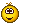 